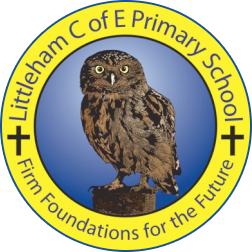 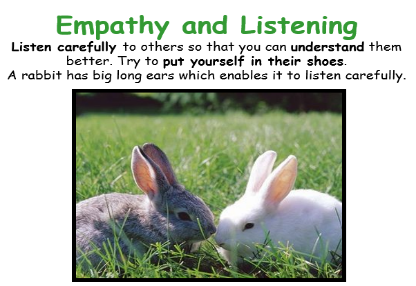 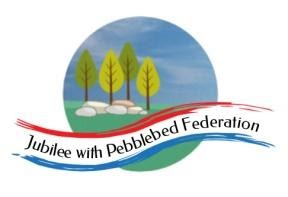 We would love to see any photos of the learning you are doing at home. Please send these to YRteacher@littleham.devon.sch.ukPlease let us know if you need any additional resources to help your child to complete their learning with you at home.Year: ReceptionWk beg: 22/02/2021Lesson OneLesson TwoLesson ThreeLesson FourLesson FiveCollective Worship/Family Mental Health and Well-beingCollective Worship: Read and talk about The Story of Jonah – see Google ClassroomMental Health and Well-Being: http://www.littleham.devon.sch.uk/website/mental_health/535426Collective Worship: Read and talk about The Story of Jonah – see Google ClassroomMental Health and Well-Being: http://www.littleham.devon.sch.uk/website/mental_health/535426Collective Worship: Read and talk about The Story of Jonah – see Google ClassroomMental Health and Well-Being: http://www.littleham.devon.sch.uk/website/mental_health/535426Collective Worship: Read and talk about The Story of Jonah – see Google ClassroomMental Health and Well-Being: http://www.littleham.devon.sch.uk/website/mental_health/535426Collective Worship: Read and talk about The Story of Jonah – see Google ClassroomMental Health and Well-Being: http://www.littleham.devon.sch.uk/website/mental_health/535426Monday 22nd FebruaryLittleham Health and Well-being dayHave fun completing some of the challenges with your family. Please send at least one photograph to the class email or upload to Google Classroom. YRteacher@littleham.devon.sch.uk Littleham Health and Well-being dayHave fun completing some of the challenges with your family. Please send at least one photograph to the class email or upload to Google Classroom. YRteacher@littleham.devon.sch.uk Littleham Health and Well-being dayHave fun completing some of the challenges with your family. Please send at least one photograph to the class email or upload to Google Classroom. YRteacher@littleham.devon.sch.uk Littleham Health and Well-being dayHave fun completing some of the challenges with your family. Please send at least one photograph to the class email or upload to Google Classroom. YRteacher@littleham.devon.sch.uk Littleham Health and Well-being dayHave fun completing some of the challenges with your family. Please send at least one photograph to the class email or upload to Google Classroom. YRteacher@littleham.devon.sch.uk Tuesday23rd  FebruaryName PracticePractice writing your name either on a piece of paper or your name card.Please encourage correct pencil hold – ‘nip, flip and grip’.Make sure your child can form every letter correctly and without a visual.Extend by encouraging your child to write the letters smaller and on a line.ReadingLog onto Bug Club and pick a book to read to your grown up. Ask your child questions about the story and to sound talk the words.https://www.activelearnprimary.co.uk/login?c=0Practice reading some of the sound button words in their home learning pack.e.g. h-u-ff     huffOr read and write the tricky words on their key ring.MathsWatch and join in with Ten in the bedhttps://www.bbc.co.uk/teach/school-radio/nursery-rhymes-ten-in-the-bed/z7bnmfrUse number cards 1 to 5/10/15 depending on how confident your child is with their numbers. Shuffle cards and share out between you.The 1st player turns over a card and puts it in the middle of the table. Explain that we are creating a number track!The next player turns over their card and puts it either before or after the card on the table, depending on whether their number is smaller or larger than the card on the table. Depending on the number, they decide how close to put it to the number already there. Continue until all cards have created a number track.  Count along the line to check.PhonicsReview all letter sounds learnt so far – see flash cards in home learning pack + j v w x y z zz qu ch sh th ng ai ee igh oa oo arLearn the sound orhttps://www.youtube.com/watch?v=33kvsqyOYdgThen practice reading these words:dartbarkarmstarfor porkcordcornWe have learnt all the sounds in these words so see if your child can sound talk them e.g. d-ar-tFinally complete the ‘or’ Bug Club worksheet.LiteracyThis week we will be creating our own magic potions in school. If you could create a magic potion what would it do? Today we will be focusing on words that rhyme. Model writing a list of ingredients for a potion that rhyme with at. Cat, hat, bat, rat, mat.Now play the odd one out game. Look at the strips of 4 pictures. Say aloud together several times. Can they spot the word that doesn’t rhyme?Wednesday24th FebruaryName PracticePractice writing your name either on a piece of paper or your name card.Please encourage correct pencil hold – ‘nip, flip and grip’.Make sure your child can form every letter correctly and without a visual.Extend by encouraging your child to write the letters smaller and on a line.ReadingLog onto Bug Club and pick a book to read to your grown up. Ask your child questions about the story and to sound talk the words.https://www.activelearnprimary.co.uk/login?c=0Practice reading some of the sound button words in their home learning pack.e.g. h-u-ff     huffOr read and write the tricky words on their key ring.MathsWhich months are in Spring?We have been focusing on which months are in Winter in class. As next month is March, so we will focus on that and the months of Spring. March, April and May. Use the song to identify those months. Also,               re-visit which month your birthday is in and what it is like.Activity - Draw and colour in the empty March balloon in the paper packs. Take a look outside, to see if there are any early signs of Spring.Try the song:https://youtu.be/Fe9bnYRzFvkRE:Leading up to Easter: ForgivenessDiscuss the idea of ‘Forgiveness.’When have you had to forgive someone for doing something wrong?How about saying sorry for something you might have done wrong? Think about when sharing hasn’t gone well.Watch the video on Forgiveness.https://youtu.be/FFuHL6Izk6EOn a piece of paper, draw and colour a time when you have had to forgive someone.PEIf you have an opportunity to get outside and get active, including on a bike, then that would be great! Setting up an obstacle race in a garden if you have got one, or timed runs etc in a park. Being active for one minute bursts would be useful, in linking with our Maths using time. Asking the children to do an aerobic activity for what they think is a minute to get a sense of time. Video clips will be included here and Google Classroom.https://youtu.be/fgxR1PiEiDkhttps://youtu.be/2X1p0Yd6WAoThursday25th FebruaryName PracticePractice writing your name either on a piece of paper or your name card.Please encouragecorrect pencil hold – ‘nip, flip and grip’.Make sure your child can form every letter correctly and without a visual.Extend by encouraging your child to write the letters smaller and on a line.ReadingLog onto Bug Club and pick a book to read to your grown up. Ask your child questions about the story and to sound talk the words.https://www.activelearnprimary.co.uk/login?c=0Practice reading some of the sound button words in their home learning pack.e.g. h-u-ff     huffOr read and write the tricky words on their key ring.MathsPick a domino. Count the number of dots and say the number.Find the number on the 1-12 number track and match the domino underneath.Work together until they have found a domino to match each number on the track.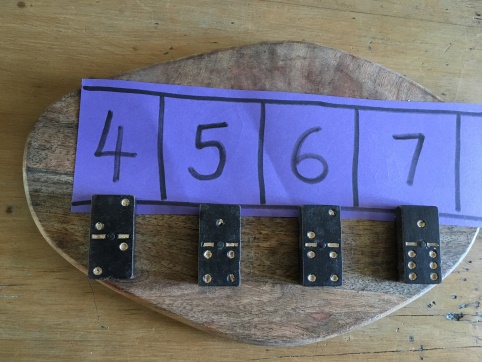 PhonicsReview all letter sounds learnt so far – see flash cards in home learning pack. Focus on learning the digraphs qu ch sh th ng ai ee igh oa oo(long) oo(short) arLearn the sound urhttps://www.youtube.com/watch?v=Q49YSWKPyVohttps://www.bbc.co.uk/iplayer/episode/b01q0pgj/alphablocks-series-3-21-the-endThen practice reading these words:corkforttorchforkfurbursthurtturnipWe have learnt all the sounds in these words so see if your child can sound talk them e.g. b-ur-s-tLiteracyWrite a list of ingredients you could put in your rhyming potion. Can you remember the words you thought of at the beginning of the week?Can you write at least 3 ingredients on the potion paper provided.In my rhyming potion, I will put in a…. (words to rhyme with 'at')cathatmatbatratRemember to use your letter formation card provided in your home learning pack.Friday 26th FebruaryName PracticePractice writing your name either on a piece of paper or your name card.Please encouragecorrect pencil hold – ‘nip, flip and grip’.Make sure your child can form every letter correctly and without a visual.Extend by encouraging your child to write the letters smaller and on a line.ReadingLog onto Bug Club and pick a book to read to your grown up. Ask your child questions about the story and to sound talk the words.https://www.activelearnprimary.co.uk/login?c=0Practice reading some of the sound button words in their home learning pack.e.g. h-u-ff     huffOr read and write the tricky words on their key ring.MathsPractice ordering numerals 0-20 from your home learning pack or using the resources provided.Can you order the numbers from smallest to largest number?Encourage your child to count along their number track when they have completed it – ensuring they pronounce teen numbers correctly. PhonicsReview all letter sounds learnt so far – see flash cards in home learning pack. Focus on learning the digraphs qu ch sh th ng ai ee igh oa oo(long) oo(short) ar urLearn the sound owhttps://www.youtube.com/watch?v=GJtvjxBYg7Ihttps://www.bbc.co.uk/iplayer/episode/b01q0py1/alphablocks-series-3-22-how-now-brown-cowThen practice reading these words:curlturfsurfchurchhowcowtowngrowlWe have learnt all the sounds in these words so see if your child can sound talk them e.g. t-ow-nHandwritingHelp your child to practice writing the letters that make the sounds ur and ow. Try to encourage your child to hold the pen/pencil correctly. Look at the nip, flip and grip poster if you feel your child needs help with their pencil grip.Make sure that your child is forming the letters correctly and correct them if needed.Handwriting sheets – On Google ClassroomPlease be aware that your home filter may allow unsuitable links to pop up when watching any YouTube video.